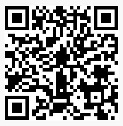 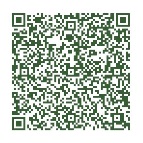 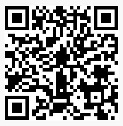 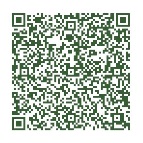 建議事項意見反應類別：日照部門服務老宅部門服務行政部門服務(設施設備項目)失智據點部門業務獨居/社區個案服務會員服務送餐服務 銀髮學堂據點服務(含共餐)社區活動其他：          請詳述意見反應事項：對本中心有任何意見歡迎提出具體可行之建議，以便研議改進，加強服務。本建議事項辦理情形(  )希望 (  )不必 答覆。請填寫您的姓名、聯絡地址、電話、E-mail或傳真後，直接投入意見箱或交予行政助理。建議人姓名：__________________ 聯絡電話：_____________________地址： _______________________________________________________電子郵件或傳真：_____________________________________處理情形原因分析處理情形改善方式與中心未來因應方式單位主管承辦人員處理情形改善方式與中心未來因應方式處理情形效果確認單位主管承辦人員處理情形效果確認複核主管初核主管承辦人員